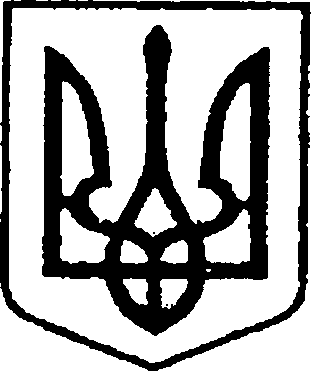 УКРАЇНАЧЕРНІГІВСЬКА ОБЛАСТЬН І Ж И Н С Ь К А    М І С Ь К А    Р А Д АТринадцята сесія VII скликанняР І Ш Е Н Н Явід  15 липня 2016 р.		            м. Ніжин	                             № 24-13/2016Відповідно до статей 26, 42, 59, 60 Закону України “Про місцеве самоврядування в Україні», статті 17 Закону України «Про приватизацію невеликих державних підприємств (малу приватизацію)»,  Ніжинська міська рада вирішила: Затвердити протокол № 1 проведення аукціону в електронній формі з продажу об’єкта комунальної власності від 12 липня 2016 року - частини нежитлових підвальних приміщень загальною площею 357,2 кв.м., за адресою:               м. Ніжин, вул. Богуна, 12,  згідно з яким переможцем аукціону визнано Камачеву Олену Борисівну. Частину нежитлових підвальних приміщень загальною площею                   357,2 кв.м., за адресою: м. Ніжин, вул. Богуна, 12 продати переможцю аукціону  -  Камачевій Олені Борисівні за 260 040,00 грн., (двісті шістдесят тисяч сорок грн. 00 коп.), без врахування ПДВ. 	3. Організацію виконання даного рішення покласти на першого заступника міського голови з питань діяльності виконавчих органів ради Олійника Г.М. та начальника відділу з управління та приватизації комунального майна Константиненко О.В.4. Начальнику відділу з управління та приватизації комунального майна Константиненко О.В., забезпечити оприлюднення даного рішення на сайті протягом п’яти робочих днів  після його прийняття.          5. Контроль за виконанням даного рішення покласти на постійну депутатську комісію з майнових та житлово-комунальних питань, транспорту, зв‘язку та охорони навколишнього середовища (голова комісії Башинський В.М.).Міський голова                                                                                   А.В.ЛінникПро затвердження протоколу аукціону в електронній формі з продажу частини нежитлових підвальних приміщень, за адресою: м. Ніжин, вул. Богуна, 12  